201…-201…EĞİTİM ÖĞRETİM YILI……………………… İLKOKULU29 EKİM CUMHURİYET BAYRAMIKUTLAMA PROGRAMI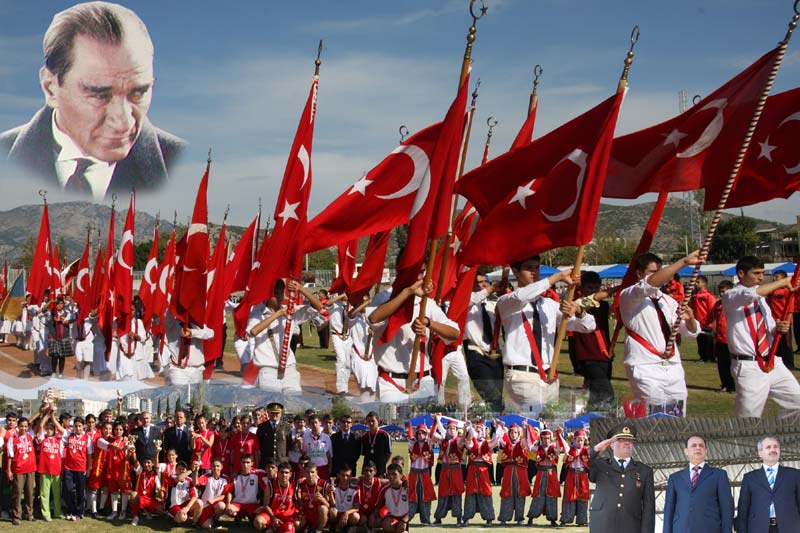 